Как создать диаграмму: https://www.youtube.com/watch?v=dK-0ApdigLgУчебник - § 3.3.2Практическая работа №1 «Построение диаграмм и графиков»1 вариантСоздать таблицу в табличном процессоре Excel,Информация для преобразования в табличный вид:3. Построить диаграмму, указав следующие параметры:тип диаграммы: столбчатая диаграмма;заголовки диаграммы: название диаграммы, подписать ось Х и ось Y;добавить легенду, по своему усмотрению задать расположение;поместить на рабочий лист.4.  Таким же образом самостоятельно построить круговую диаграмму.  Практическая работа №2Задание 1. Известно, что площадь Российской Федерации, покрытая лесной растительностью, составляет 7 187 тыс. км2.  Общий запас древесины в наших лесах равен 74,3 млрд. м3. В таблице приведены данные о площадях, занимаемых основными лесообразующими породами в России, и запасы их древесины.По имеющимся данным создайте в программе Microsoft Excel следующую таблицу: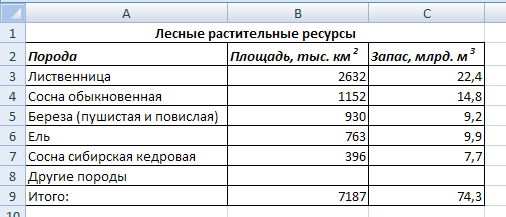 Недостающие значения вычислите по формулам:В8=В9–В3–В4–В5–В6–В7, С8=С9–С3–С4–С5–С6–С7.Создайте круговую диаграмму «Доля пород деревьев в общей площади лесов России». Создайте круговую диаграмму «Доля пород деревьев в общероссийских запасах древесины». Задание 2. В Microsoft Excel постройте таблицу значений функции у=х2 для значений аргумента от -3 до 3 с шагом 0,5.Выберите тип данных диаграммы Точечная, вид – Точечная диаграмма со значениями, соединенными сглаживающими линиями.Наибольшая глубина озера: Байкал – 1620 м, Онежского озера – 127 м,  Ладожского озера – 225 м,  Таймыр – 26 м, Каспийское море – 1025 м.